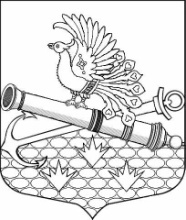 МУНИЦИПАЛЬНЫЙ СОВЕТ МУНИЦИПАЛЬНОГО ОБРАЗОВАНИЯМУНИЦИПАЛЬНЫЙ ОКРУГ ОБУХОВСКИЙПЯТЫЙ СОЗЫВ192012, Санкт-Петербург, 2-й Рабфаковский пер., д. 2, тел. / факс 8(812)368-49-45е-mail: info@ moobuhovskiy.ru      http://мообуховский.рфРЕШЕНИЕ № 694от «29» мая 2019 года                                                                                                    Принято муниципальным советомСанкт-Петербург  «О внесении изменений в схемы избирательных округов для проведения выборов депутатов МС МО МО Обуховский»В соответствии со статьей 18 Федерального закона от 12 июня 2002 года N 67-ФЗ "Об основных гарантиях избирательных прав и права на участие в референдуме граждан Российской Федерации", статьей 8 Закона Санкт-Петербурга от 21.05.2014 № 303-46 «О выборах депутатов муниципальных советов внутригородских муниципальных образований Санкт-Петербурга», рассмотрев Решение ИКМО МО ОБУХОВСКИЙ от 23.05.2019 № 1 «О внесении изменений в Решение ИКМО МО ОБУХОВСКИЙ от 20.12.2012 № 2»  Муниципальный совет Муниципального образования муниципальный округ ОбуховскийРЕШИЛ:1. Внести следующие изменения в Решение МС МО МО Обуховский от 21.12.2012 № 434 «Об утверждении схем избирательных округов для проведения выборов депутатов муниципального совета МО МО Обуховский» (далее – Решение):    - пункт 1 Решения после слова «выборов» дополнить словами «депутатов МС МО МО Обуховский»,    - изложить текстовую часть Приложения № 1 к Решению согласно приложению № 1 к настоящему решению,      - изложить текстовую часть Приложения № 2 к Решению согласно приложению № 2 к настоящему решению. 2. Опубликовать настоящее решение в официальном печатном издании МО МО Обуховский – газете «Обуховец» и разместить на официальном сайте МО МО Обуховский: мообуховский.рф.3. Настоящее решение вступает в силу с момента его принятия.Глава муниципального образования,исполняющий полномочия председателя муниципального совета                                                                                                         В.В.Топор Приложение № 2 к Решению МС МО МО Обуховский от «29» мая 2019 года № 694«О внесении изменений в схемы избирательных округов для проведения выборов депутатов МС МО МО Обуховский»СХЕМАМНОГОМАНДАТНОГО ИЗБИРАТЕЛЬНОГО ОКРУГА № 155 Число избирателей, зарегистрированных на территории внутригородского муниципального образования Санкт-Петербурга муниципальный округ Обуховский (по состоянию на 15.05.2019 года)  – 35 507. Многомандатный избирательный округ №155(количество мандатов, замещаемых в округе – 5;  количество избирателей - 18 887)включает следующие адреса:Улица Бабушкина – дома №№ 58 (корпус 2), 60, 64, 66 (корпуса 1,2), 68, 70, 72, 74, 76, 78, 82 (корпуса 2,3), 88, 90, 92, 96, 98, 100, 131 (корпуса 1,2 ,3), 133, 135. Улица Грибакиных – дома №№ 2 (корпуса 1,2), 3.Улица Запорожская – дома №№ 7, 9, 11, 15, 17, 19, 21, 23 (корпус 2), 25 (корпус 1), 27 (корпус 1). Улица Ново-Александровская – дома №№ 3, 6, 7 (корпус 2), 11, 14, 15, 17, 19, 21, 24, 25, 27, 30.Улица Рабфаковская – дома 3 (корпуса 1, 2, 3, 4). Улица Шелгунова – дома №№ 4, 5А, 6, 6 (корпус 2), 7 (корпус 1, 2), 8, 9 (корпус 1), 10, 12.Проспект Обуховской Обороны –  дома №№ 108 (корпус 2), 110 (корпус1), 195, 197, 199, 207 (корпус 2), 209, 215, 217, 219, 221, 225, 227 (корпуса 1, 2, 3), 229/7, 243, 245 (корпус 1,2), 247, 251, 269 (корпуса 2, 3).1-й Рабфаковский переулок – дома №№ 2, 3, 4, 5, 6, 7, 9 (корпуса 1, 2), 11.2-й Рабфаковский переулок – дома №№ 1 (корпус 1), 2, 3, 5 (корпуса 1, 2, 3, 4, 5, 6), 6, 7 (корпуса 1, 2), 8, 9 (корпус 1), 10, 11, 13, 14, 15 (корпуса 1,2), 17 (корпуса 1, 2, 3, 4), 18, 20, 22.3-й Рабфаковский переулок – дома №№ 5 (корпуса 1, 3), 6, 8, 10 (корпус 1), 12 (корпуса 1, 2, 3, 4).Адрес нахождения Окружной избирательной комиссии: 192012, Санкт-Петербург, 2-й Рабфаковский переулок, дом 2, тел. 8(812)368-49-45.Приложение № 1 к Решению МС МО МО Обуховский от «29» мая 2019 года № 694 «О внесении изменений в схемы избирательных округов для проведения выборов депутатов МС МО МО Обуховский»СХЕМА МНОГОМАНДАТНОГО ИЗБИРАТЕЛЬНОГО ОКРУГА №154 Число избирателей, зарегистрированных на территории внутригородского муниципального образования Санкт-Петербурга муниципальный округ Обуховский (по состоянию на 15.05.2019 года) – 35 507.Многомандатный избирательный округ № 154 (количество мандатов, замещаемых в округе – 5; число избирателей - 16 620) включает следующие адреса:Улица Бабушкина – дома №№ 89 (корпуса 1,2,3), 93, 95 (корпуса 1,2,3), 97 (корпус 2), 99, 101 (корпуса 1,2), 103, 105 (корпус 2), 107, 109 (корпус 1), 111, 113 (корпуса 1,2,3), 115 (корпуса 1,2, 3, 4, 5), 117 (корпус 1).Улица Кибальчича – дома №№ 4 (корпуса 1, 2, 4), 6, 10 (корпуса 1, 2, 3), 12 (корпуса 1, 2, 3), 14, 16 (корпуса 1,3), 18.Улица Седова – дома №№ 87 (корпус 1,2,3,4), 89 (корпуса 1,2,3,4,), 91 (корпуса 1,3,5), 93 (корпуса 1,3,4,7,8), 97 (корпуса 1,2,3,4,5,6,7,8,9), 98, 99 (корпуса 3,4,5,6), 100, 101 (корпус 1), 102, 103, 104, 105, 106, 109, 110, 114, 116, 118, 120, 124, 128, 130, 132, 136, 140, 144, 146, 148, 150, 156, 158, 160, 162, 164.Улица Шелгунова – дома №№ 14, 15, 19, 22, 24, 26, 27, 28, 29, 31, 33, 35, 37, 39, 41, 43.Бульвар Красных Зорь – дома №№ 2, 4, 6, 8, 10, 12, 14, 16, 18, 20, 24.Проспект Александровской фермы – дома №№ 1, 2, 3, 3 (корпус 2), 4, 5, 7, 8, 9, 13, 15. Антокольский переулок -  дома №№ 4 (корпус 1), 6.Адрес нахождения Окружной избирательной комиссии: 192012, Санкт-Петербург, 2-й Рабфаковский переулок, дом 2, тел. 8(812)368-49-45.